How Sensors Work LabWrite yours and your partner’s names here:  Objective: Understand the relationship between how the EV3 sensors work and the robot’s response.Initial Claim: The _________ sensor is able to sense its surroundings by _______________________________________________________________________________________________.Reasoning: (explain how this happens using science, cite one source)____________________________________________________________________________________________________________________________________________________________________________________________________________________________________________________________________________________________________________________.Initial Model: Draw what is happening scientifically that allows your sensor to sense its surroundings.Develop an investigation that will prove your claim true.Scientific Question: What is the effect of different_________________________________________________________________________________										(Write independent variable here)on the ____________________________________________________________?				(Write dependent variable here)Hypothesis (prediction for which change will make the robot sense its surroundings): __________________________________________________________________________________________________________________________________________________________.	Procedure (steps for doing your experiment): 	__________________________________________________________________________________________________________________________________________________________________________________________________________________________________________________________________________________________________________________________________________________________________________________________________________________________________________________________________________________________________________________________________________________________________________________________________________________________________________________________________________________________________________________________________________________________________________________________________Data collection(Make a table and graph below): 	Table:Graph: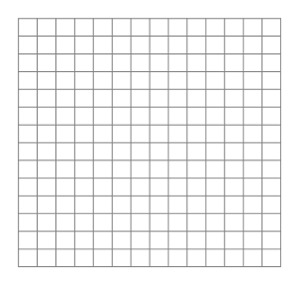 Final Claim: After collecting our data, we know the _________ sensor is able to sense its surroundings by ____________________________________________________________________________________.Reasoning: (explain how this happens using science, use data in your explanation)_________________________________________________________________________________________________________________________________________________________________________________________________________________________________________________________________________________________________________________________________________________________________________________________________.Final Model: Draw what is happening scientifically that allows your sensor to sense its surroundings.